Suppl. Figure 3. Changes of the effective reproductive number (Rt) under the assumed scenarios. 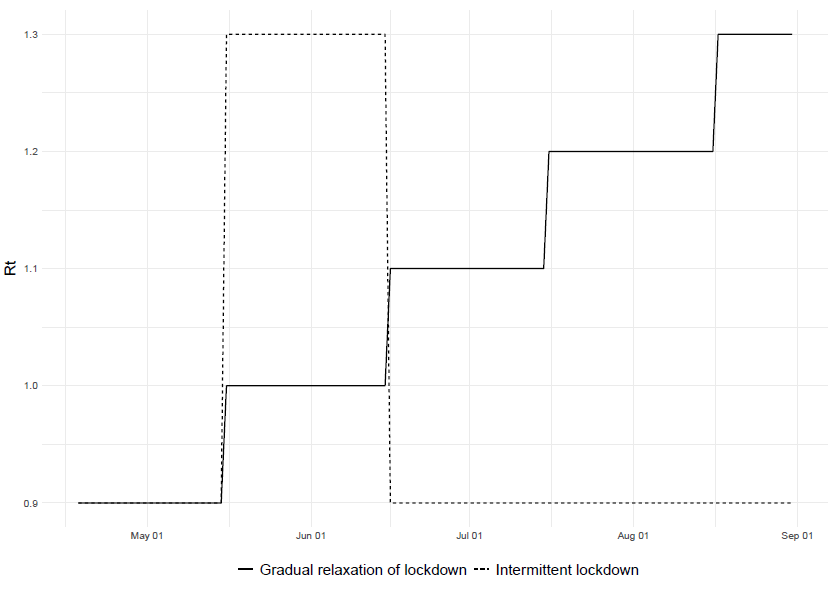 